ВАКАНСИЯ ! ! !в Контакт-центрФедеральной Налоговой СлужбыУвлекательная работа в дружном коллективе с прохождением обучения и получением знаний по налоговому законодательству и государственной регистрации; отличная стартовая позиция для начала карьеры; семинары; тренинги; трудоустройство по ТК РФ, соц. пакет, оплачиваемый учебный отпуск.Наименование вакансии: Специалист отдела контакт-центрФункциональные обязанности:	прием и обработка телефонных обращений налогоплательщиков по вопросам налогообложения.График работы, занятость: 	40-часовая рабочая неделя пн-чт с 09.00 до 18.00, пт с 09.00 до 16.45 (ненормированный рабочий день, за который предоставляется дополнительный оплачиваемый отпуск), 2-3 раза в месяц, согласно графику,  смены по вторникам и четвергам с 11.00 до 20.00, полная занятость, характер работы постоянныйОформление в соответствии с ТК РФВозможность отдыха с семьей по льготным ценам в оздоровительных учреждениях ФНС РоссииТребования к кандидату:Пол, возраст - не имеет значенияОбразование – без предъявлений к требований к образованиюОпыт работы - без предъявления требований к опыту работыЗнания, навыки, умения важные для этой позиции. Личные качества - хорошая дикция, грамотность, стрессоустойчивость,  продвинутый пользователь ПК, умение быстро ориентироваться в сети интернет, хорошая скорость печати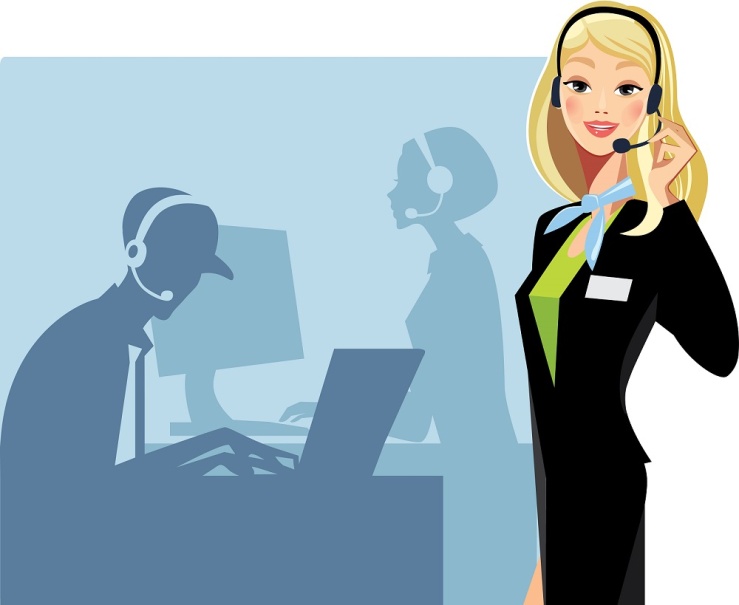 Другая важная информация:Адрес работы: ул. Пестеля, дом 2Собеседования проходят по адресу:ул. Пестеля, дом 2предварительная запись по телефону:(812) 740-43-09резюме можно направлять на электронную почту: ok@r78.service-nalog.ru